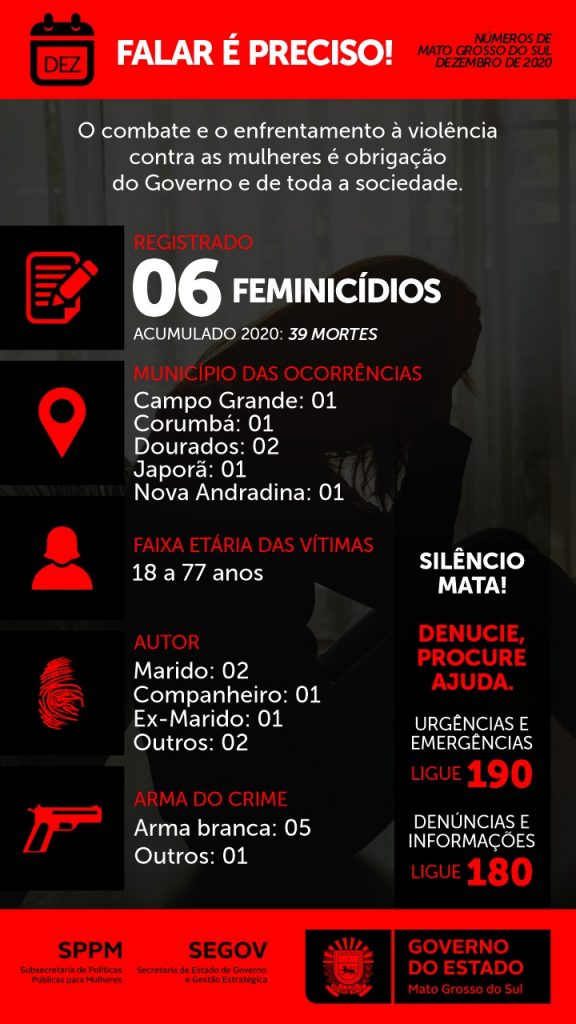 2020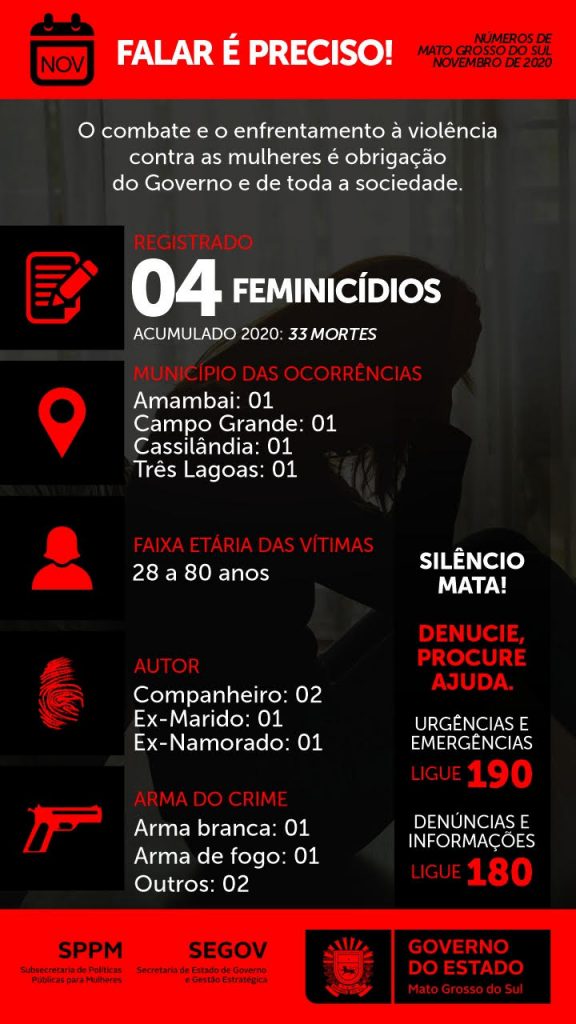 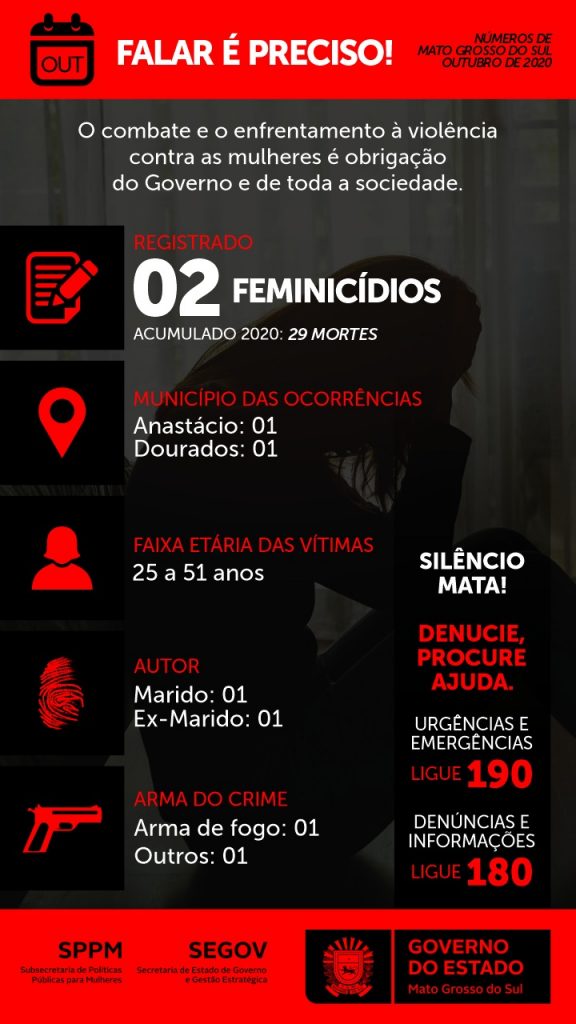 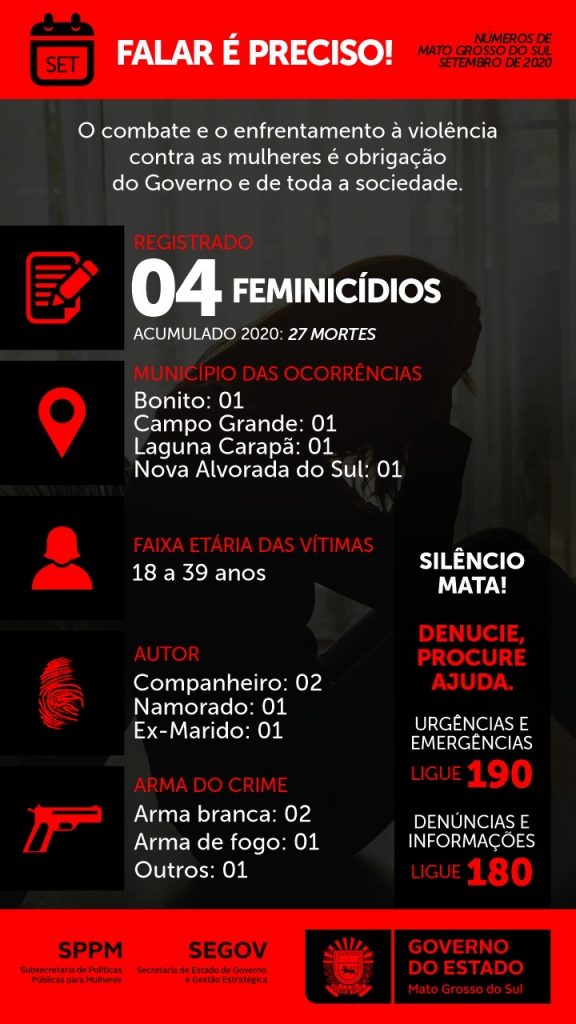 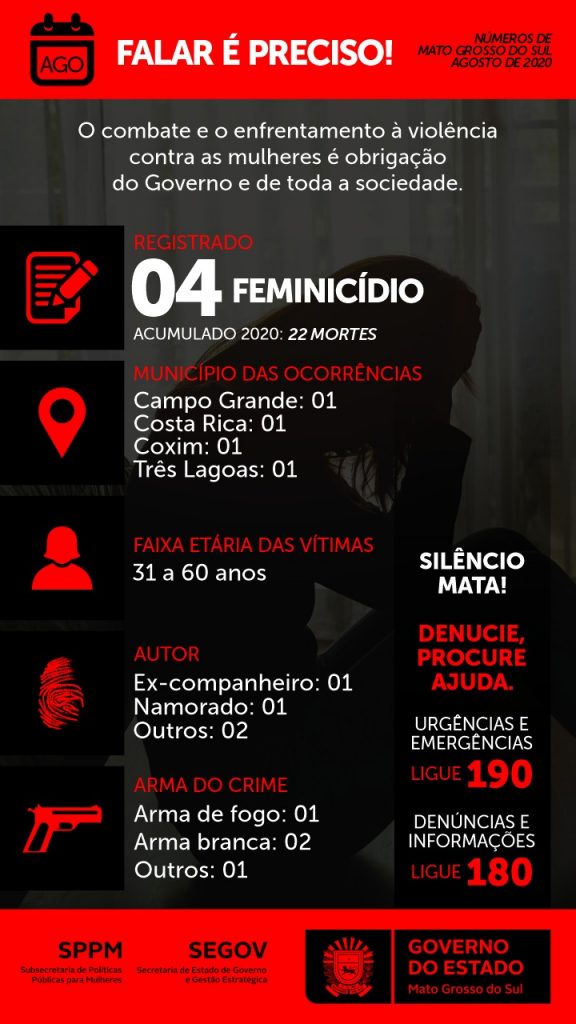 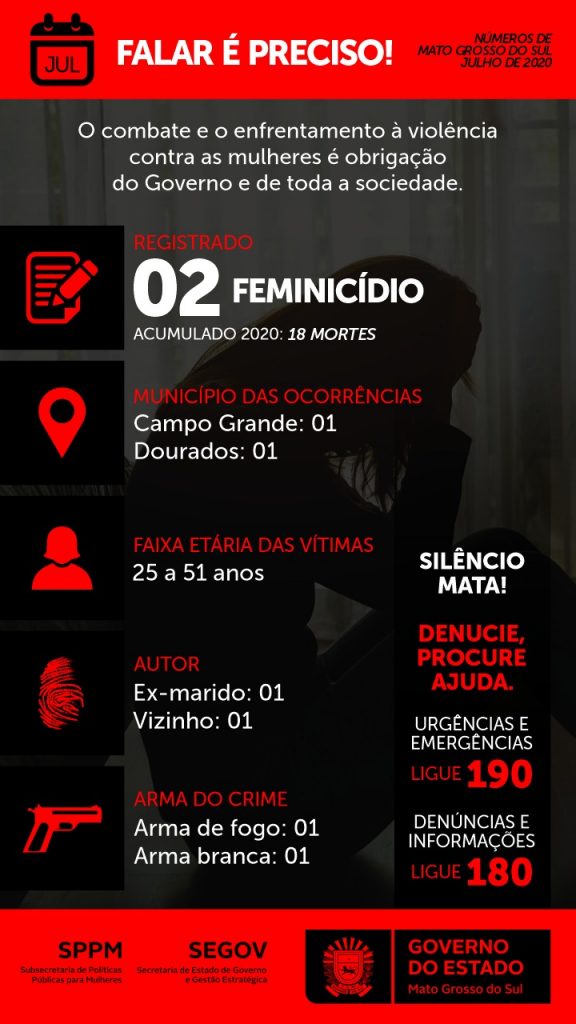 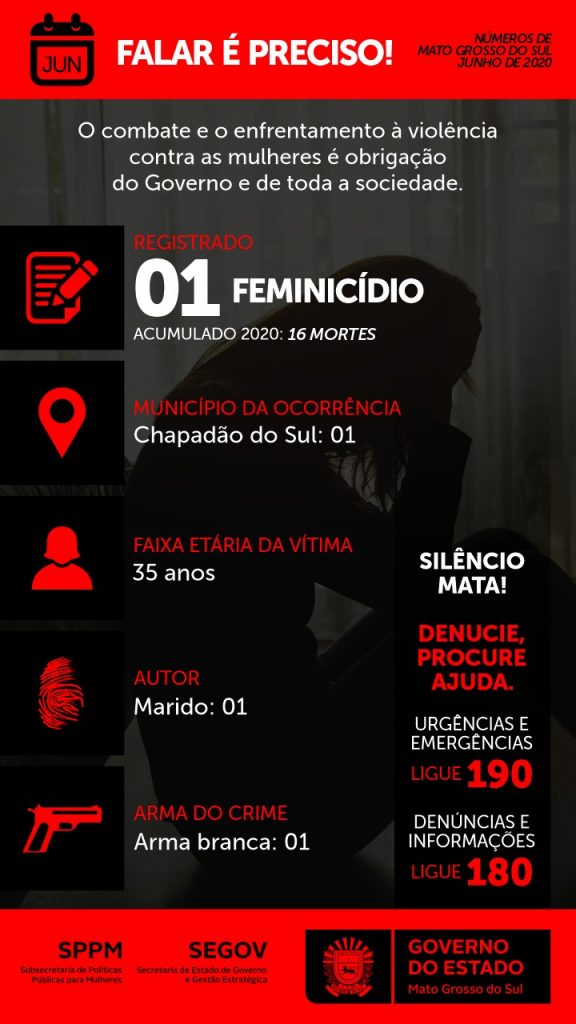 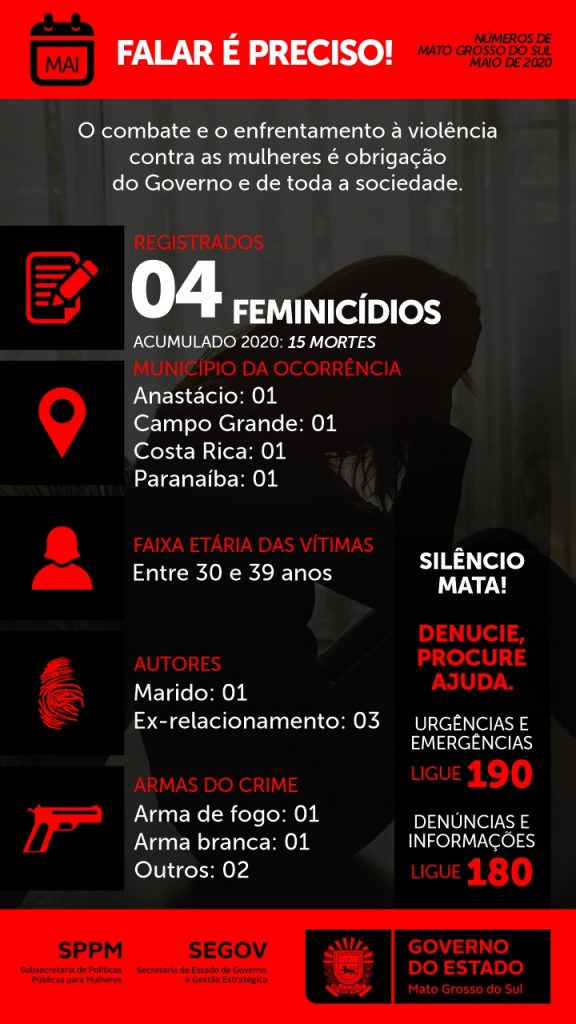 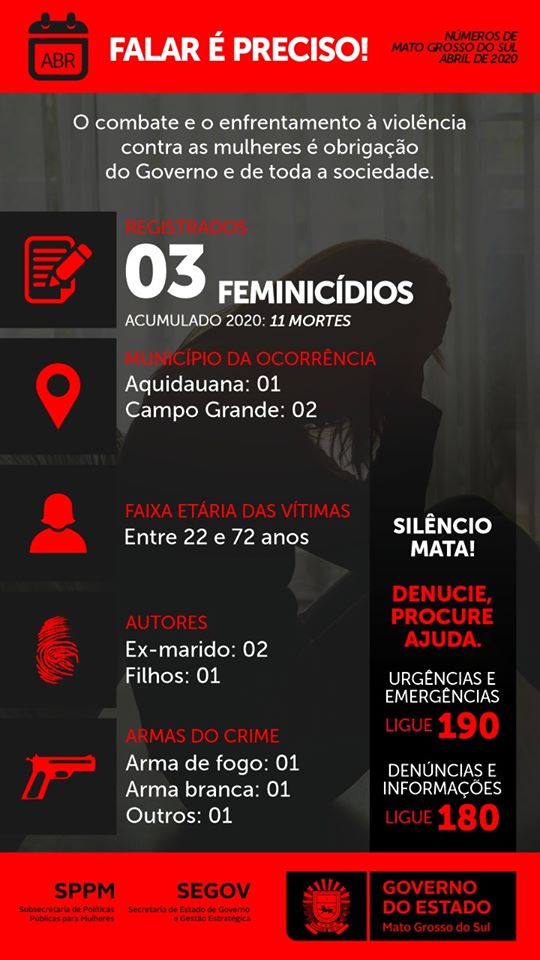 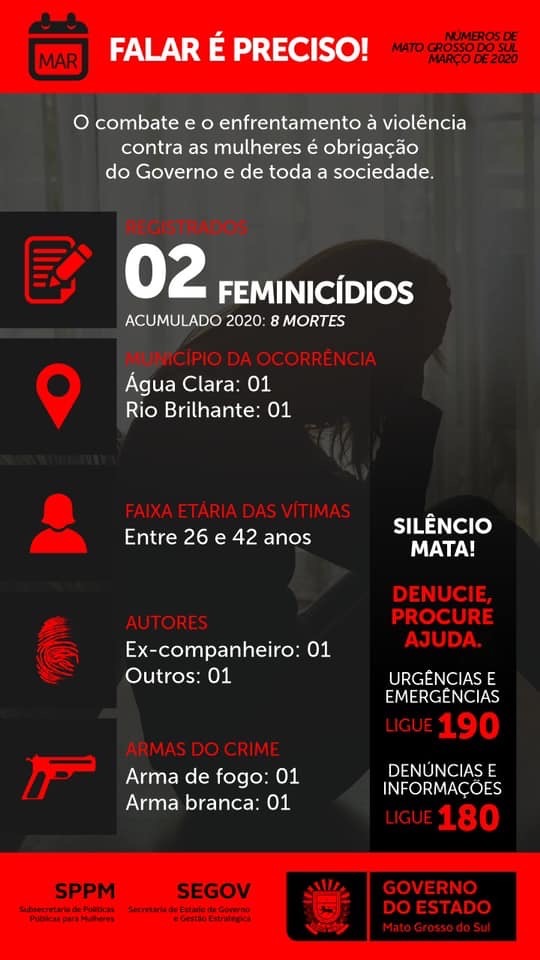 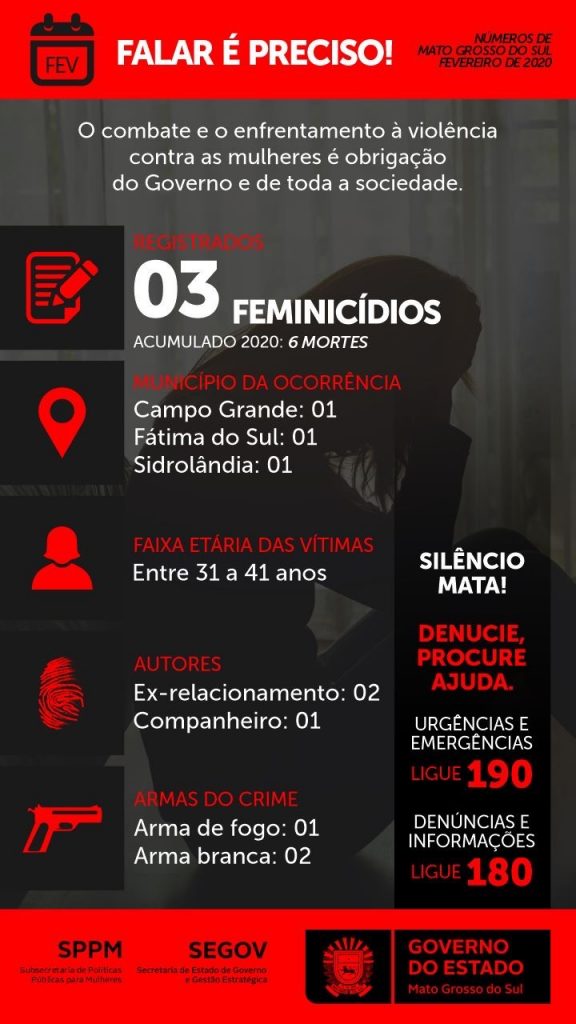 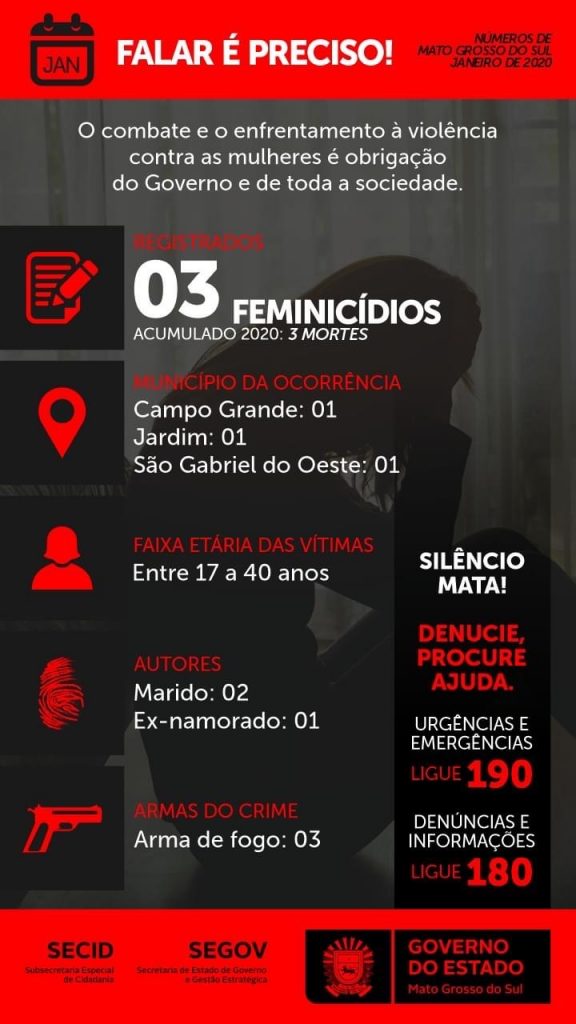 